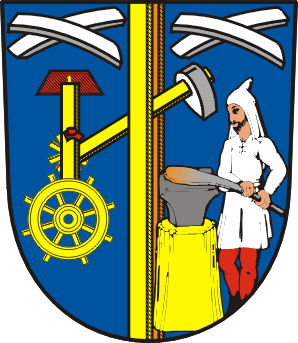 Oznámení ze dne: o kácení dřevin rostoucích mimo lespodle § 8 odst. 2 nebo 4 zákona ČNR č.114/1992 Sb., o ochraně přírody a krajiny, ve znění pozdějších předpisů (dále jen zákona) a  § 8 vyhlášky č. 395/1992 Sb., ve znění pozdějších předpisů.Oznámení ze dne: o kácení dřevin rostoucích mimo lespodle § 8 odst. 2 nebo 4 zákona ČNR č.114/1992 Sb., o ochraně přírody a krajiny, ve znění pozdějších předpisů (dále jen zákona) a  § 8 vyhlášky č. 395/1992 Sb., ve znění pozdějších předpisů.Oznámení ze dne: o kácení dřevin rostoucích mimo lespodle § 8 odst. 2 nebo 4 zákona ČNR č.114/1992 Sb., o ochraně přírody a krajiny, ve znění pozdějších předpisů (dále jen zákona) a  § 8 vyhlášky č. 395/1992 Sb., ve znění pozdějších předpisů.Oznámení ze dne: o kácení dřevin rostoucích mimo lespodle § 8 odst. 2 nebo 4 zákona ČNR č.114/1992 Sb., o ochraně přírody a krajiny, ve znění pozdějších předpisů (dále jen zákona) a  § 8 vyhlášky č. 395/1992 Sb., ve znění pozdějších předpisů.Oznámení ze dne: o kácení dřevin rostoucích mimo lespodle § 8 odst. 2 nebo 4 zákona ČNR č.114/1992 Sb., o ochraně přírody a krajiny, ve znění pozdějších předpisů (dále jen zákona) a  § 8 vyhlášky č. 395/1992 Sb., ve znění pozdějších předpisů.Jméno oznamovatele: Jméno oznamovatele: Jméno oznamovatele: Jméno oznamovatele: Jméno oznamovatele: Adresa, PSČ: Adresa, PSČ: Adresa, PSČ: Adresa, PSČ: Adresa, PSČ: Telefon:Telefon:Datum narození nebo IČ:Datum narození nebo IČ:Datum narození nebo IČ:Oznamuji, že zamýšlím pokácet* – že jsem pokácel* následující dřeviny rostoucích mimo les (viz Poučení), v katastrálním území:Oznamuji, že zamýšlím pokácet* – že jsem pokácel* následující dřeviny rostoucích mimo les (viz Poučení), v katastrálním území:Oznamuji, že zamýšlím pokácet* – že jsem pokácel* následující dřeviny rostoucích mimo les (viz Poučení), v katastrálním území:Oznamuji, že zamýšlím pokácet* – že jsem pokácel* následující dřeviny rostoucích mimo les (viz Poučení), v katastrálním území:Oznamuji, že zamýšlím pokácet* – že jsem pokácel* následující dřeviny rostoucích mimo les (viz Poučení), v katastrálním území:Č.Druh dřevinyPočetObvod kmene 130 cm nad zemí (keře m2)Č. poz.KN* PK*1.2.3.4.5.Vlastnický či nájemní vztah k pozemku dokládám*:výpisem z katastru nemovitostíkupní smlouvou s vyznačenými právními účinky (nastávají dnem vkladu do KN)nájemní smlouvouv případě fyzických osob čestným prohlášením:Čestně prohlašuji, že jsem jediným vlastníkem výše uvedených pozemků*Čestně prohlašujeme, že jsme jedinými vlastníky uvedených pozemků*Poučení o čestném prohlášení:Úmyslné uvedení nepravdivých údajů v čestném prohlášení je přestupkem podle § 21 odst. 1 písm. c) zákona ČNR č. 200/1990 Sb., o přestupcích, ve znění pozdějších předpisů, pokud by se vzhledem k okolnostem případu nejednalo dokonce o trestný čin.Podpis vlastníka, vlastníků pozemku (jen v případě čestného prohlášení)Vlastnický či nájemní vztah k pozemku dokládám*:výpisem z katastru nemovitostíkupní smlouvou s vyznačenými právními účinky (nastávají dnem vkladu do KN)nájemní smlouvouv případě fyzických osob čestným prohlášením:Čestně prohlašuji, že jsem jediným vlastníkem výše uvedených pozemků*Čestně prohlašujeme, že jsme jedinými vlastníky uvedených pozemků*Poučení o čestném prohlášení:Úmyslné uvedení nepravdivých údajů v čestném prohlášení je přestupkem podle § 21 odst. 1 písm. c) zákona ČNR č. 200/1990 Sb., o přestupcích, ve znění pozdějších předpisů, pokud by se vzhledem k okolnostem případu nejednalo dokonce o trestný čin.Podpis vlastníka, vlastníků pozemku (jen v případě čestného prohlášení)Vlastnický či nájemní vztah k pozemku dokládám*:výpisem z katastru nemovitostíkupní smlouvou s vyznačenými právními účinky (nastávají dnem vkladu do KN)nájemní smlouvouv případě fyzických osob čestným prohlášením:Čestně prohlašuji, že jsem jediným vlastníkem výše uvedených pozemků*Čestně prohlašujeme, že jsme jedinými vlastníky uvedených pozemků*Poučení o čestném prohlášení:Úmyslné uvedení nepravdivých údajů v čestném prohlášení je přestupkem podle § 21 odst. 1 písm. c) zákona ČNR č. 200/1990 Sb., o přestupcích, ve znění pozdějších předpisů, pokud by se vzhledem k okolnostem případu nejednalo dokonce o trestný čin.Podpis vlastníka, vlastníků pozemku (jen v případě čestného prohlášení)Vlastnický či nájemní vztah k pozemku dokládám*:výpisem z katastru nemovitostíkupní smlouvou s vyznačenými právními účinky (nastávají dnem vkladu do KN)nájemní smlouvouv případě fyzických osob čestným prohlášením:Čestně prohlašuji, že jsem jediným vlastníkem výše uvedených pozemků*Čestně prohlašujeme, že jsme jedinými vlastníky uvedených pozemků*Poučení o čestném prohlášení:Úmyslné uvedení nepravdivých údajů v čestném prohlášení je přestupkem podle § 21 odst. 1 písm. c) zákona ČNR č. 200/1990 Sb., o přestupcích, ve znění pozdějších předpisů, pokud by se vzhledem k okolnostem případu nejednalo dokonce o trestný čin.Podpis vlastníka, vlastníků pozemku (jen v případě čestného prohlášení)Vlastnický či nájemní vztah k pozemku dokládám*:výpisem z katastru nemovitostíkupní smlouvou s vyznačenými právními účinky (nastávají dnem vkladu do KN)nájemní smlouvouv případě fyzických osob čestným prohlášením:Čestně prohlašuji, že jsem jediným vlastníkem výše uvedených pozemků*Čestně prohlašujeme, že jsme jedinými vlastníky uvedených pozemků*Poučení o čestném prohlášení:Úmyslné uvedení nepravdivých údajů v čestném prohlášení je přestupkem podle § 21 odst. 1 písm. c) zákona ČNR č. 200/1990 Sb., o přestupcích, ve znění pozdějších předpisů, pokud by se vzhledem k okolnostem případu nejednalo dokonce o trestný čin.Podpis vlastníka, vlastníků pozemku (jen v případě čestného prohlášení)*) nehodící se škrtněte*) nehodící se škrtněte*) nehodící se škrtněte*) nehodící se škrtněte*) nehodící se škrtněteOdůvodnění kácení dřevin:Situační nákres s vyznačenými dřevinami:Podpis (razítko) oznamovatele a všech vlastníků pozemkuPoučení:Pokud jsou dřeviny součástí významného krajinného prvku (VPK), musí ten, kdo zamýšlí provést zásah do VKP tím, že chce pokácet dřeviny v něm rostoucí, požádat podle § 4 odst.2 zákona, Městský úřad Kutná Hora, odbor životního prostředí o vydání závazného stanoviska.Povolení není třeba:Ke kácení dřevin z důvodů pěstebních, tj. za účelem obnovy porostů, nebo při provádění výchovné probírky porostů, a z důvodů zdravotních, nebo při výkonu oprávnění podle zvláštních předpisů. Kácení z těchto důvodů však musí být oznámeno písemně nejméně 15 dnů předem orgánu ochrany přírody, který je může pozastavit, omezit nebo zakázat, pokud odporuje požadavkům na ochranu dřevin nebo rozsahu zvláštního oprávněníKe kácení dřevin na pozemcích, které jsou ve vlastnictví fyzických osob, jestliže pozemky užívají a jde o dřevinu s obvodem kmene do 80 cm ve výši 130 cm nad zemí, nebo jde li o souvislé keřové porosty do celkové plochy 40 m2, pokud tyto dřeviny nejsou zvláště chráněným druhem rostlin a jsou splněny i ostatní podmínky stanovené zákonem či jinými právními předpisy. Takové kácení není třeba ani oznamovatKe kácení dřevin, je-li jejich stavem zřejmě a bezprostředně ohrožen život či zdraví, nebo hrozí-li škoda značného rozsahu. Ten, kdo za těchto podmínek provede kácení, oznámí je orgánu ochrany přírody do 15 dnů od provedení kácení.Vyjádření orgánu ochrany přírody: